                                            ESCUELA NUESTRA SEÑORA DEL VALLE                                           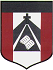 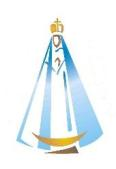 			    ACTIVIDAD CLASE DE MÚSICA CUARTO GRADO A Y BA las familias: ¡Sean bienvenidos a las clases de música! Saludo afectuosamente. Seño Milagros. Dudas y sugerencias: mmassoia@institutonsvallecba.edu.arMÚSICA - VIERNES 28/8/2020ACTIVIDADES:  Escucha la canción La Bailadora y completa su letra: https://www.youtube.com/watch?v=4c2mFXlbCFgMirando pasar las ……….
En santiago me encontré
Conocí la ………..
Del …………. me enamoré……………… y zarandeo
Yo te miro y me mirás
Un girito y ………………
No te vayas a marearTempranito me levanto
Y comienzo a ………………
Los …………. se me van solitos
Ya no los puedo aquietarEs que viene de la ………….
Una fuerza como imán
Nomás levanto las ………….
Se me vuelven a bajarYa comienza la segunda
Retrocedo a mi ……………
Todas las partes son buenas
Cuando las puedo ……………..Ahicito nomás los vieras
Doña iguana y el kakuy
En ………………………..
Todos …………… como túY bailando me despierto
Y ………………… dormiré
Si me buscas no me encuentras
En mis sueños ……………….Es que viene de la tierra
Una ………….. como imán
Nomás levanto las patas
Se me vuelven a bajar.2)  Te propongo SONORIZAR, o bien agregar sonidos, a esa canción. ¿Cómo lo hacemos? Buscaremos en casa: elementos que puedan producir sonidos, objetos que vibren y que queden acorde a esta chacarera, por ejemplo: un balde, dos palitos, una olla, una caja.Escuchar varias veces la canción e imaginar cómo quedaría mejor mi sonorización con mis elementos. Me organizo, me siento frente a mis elementos sonoros y me dispongo a escuchar la música. Podemos volver a ver el video de Cómo tocar el ritmo de la chacarera. Practicamos tocar el ritmo sobre la canción, o sea mientras la misma va sonando.Podemos GRABAR O FILMAR nuestra producción con algún celular que nos preste algún familiar. ¡Si nos sale cantar y tocar a la vez sería una sonorización muy completa! ¡A probar! Podes enviarme al mail institucional el resultado de tu sonorización, un audio o un video…¡¡¡ÉXITOS MUSICALES CHICOS!!!¡¡¡CARIÑOS!!! Seño Mili